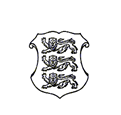 NOTARITE  KODALp minister pr Keit Pentus-RosimannusRahandusministeeriumSuur-Ameerika 1 10122  TALLINN                                                                                  Teie: 04.11.2021 nr 1.1-10.1/7752-1(saadetud e-posti teel)	                                                                       Meie: 19.11.2021 nr 6-3/76Notarite Koja arvamus rahandusministri määruse "Tegelike kasusaajate andmekogu asutamine ja põhimäärus" kohta Lugupeetud minister Täname Teid võimaluse eest avaldada arvamust rahandusministri määruse "Tegelike kasusaajate andmekogu asutamine ja põhimäärus" (edaspidi eelnõu) kohta. Nõustume eelnõus tooduga, kuid teeme ühe sõnastust puudutava ettepaneku. Eelnõu § 11 „Taotluse vorm tegeliku kasusaaja andmetele juurdepääsu piiramiseks“ lõike 2 punkt 2 sätestab: „2) asjakohasel juhul tähtaeg, milleni andmete kättesaadavuse piiramist taotletakse;“Meie hinnangul võib eeltoodud sõnastus tekitada segadust ning teeme ettepaneku sõnastada see järgmiselt: „2) asjakohasel juhul andmete kättesaadavuse piiramise tähtaeg;“. LugupidamisegaEve StrangNotarite Koja tegevdirektor (allkirjastatud digitaalselt) Gerle Reinumägi 617 7900 